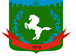 Томская область Томский районМуниципальное образование «Зональненское сельское поселение»ИНФОРМАЦИОННЫЙ БЮЛЛЕТЕНЬПериодическое официальное печатное издание, предназначенное для опубликованияправовых актов органов местного самоуправления Зональненского сельского поселенияи иной официальной информации                                                                                                                         Издается с 2005г.  п. Зональная Станция                                                                         	              № 12 от 03.03.2021ТОМСКАЯ ОБЛАСТЬТОМСКИЙ РАЙОНАДМИНИСТРАЦИЯ ЗОНАЛЬНЕНСКОГО СЕЛЬСКОГО ПОСЕЛЕНИЯРЕШЕНИЕ № 6п. Зональная Станция						                             «03» марта 2021г.14 очередное собраниеV-ого созываО внесении изменений в решение №29 от 25.06.2019г. «Об утверждении Положения «О бюджетном процессе муниципального образования «Зональненское сельское поселение»»Во исполнение Протеста Прокуратуры Томского района №03/12-2021 от 20.02.2021г, в соответствии с федеральными законами от 27 декабря 2019 № 479-ФЗ «О внесении изменений в бюджетный кодекс российской федерации в части казначейского обслуживания и системы казначейских платежей», на основании Федерального Закона от 06.10.2003 г. №131 – ФЗ «Об общих принципах организации местного самоуправления в Российской Федерации».СОВЕТ ЗОНАЛЬНЕНСКОГО СЕЛЬСКОГО ПОСЕЛЕНИЯ РЕШИЛ:В части 1 статьи 25 Решения Совета Зональненского сельского поселения №29 от 25.06.2019г. «Об утверждении Положения «О бюджетном процессе муниципального образования «Зональненское сельское поселение»» (далее-Положение) исключить следующий абзац:«Кассовое обслуживание исполнения бюджета поселения предусматривает проведение и учет операций по кассовым поступлениям в бюджет поселения и кассовым выплатам из бюджета поселения.»Часть 4 статьи 29 Положения признать утратившим силу. Часть 4 статьи 30 Положения изложить в следующей редакции:Получатель бюджетных средств подтверждает обязанность оплатить за счет средств бюджета денежные обязательства в соответствии с распоряжениями о совершении казначейских платежей (далее - распоряжение) и иными документами, необходимыми для санкционирования их оплаты, а в случаях, связанных с выполнением оперативно-розыскных мероприятий и осуществлением мер безопасности в отношении потерпевших, свидетелей и иных участников уголовного судопроизводства, в соответствии с распоряжениями.Часть 7 статьи 30 Положения изложить в следующей редакции:Подтверждение исполнения денежных обязательств осуществляется на основании распоряжений, подтверждающих списание денежных средств с единого счета бюджета в пользу физических или юридических лиц, бюджетов бюджетной системы Российской Федерации, субъектов международного права, а также проверки иных документов, подтверждающих проведение неденежных операций по исполнению денежных обязательств получателей бюджетных средств.Статью 41 Положения признать утратившим силу.Опубликовать данное решение в официальном издании «Информационный бюллетень муниципального образования «Зональненское сельское поселение» и разместить на официальном сайте Зональненского сельского поселения в сети Интернет (http://www.admzsp.ru).Настоящее решение вступает в силу со дня его официального опубликования.Председатель Совета Зональненского			сельского поселения                                                                                                   Е.А.КоноваловаГлава поселения(Глава Администрации)                                                                                             Е.А.Коновалова